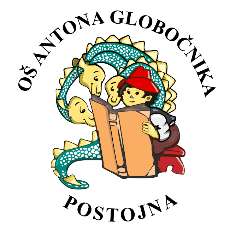             OŠ Antona Globočnika Postojna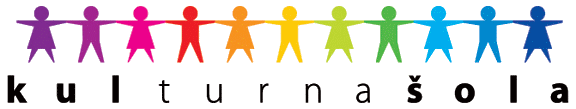                  Cesta na Kremenco 2                 6230 Postojna                 Tel: 05 7000 300, 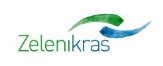                  http://www.osagpostojna.si/                 E-mail: os.antona-globocnika-po@guest.arnes.siDatum:  27. 8. 2023O B V E S T I L OVse učence od 2. do 9. razreda obveščamo, da se bo pouk v šolskem letu 2023/24  pričel v PETEK, 1. 9. 2023 ob 8.20.  ZBOR UČENCEV ob 8.10:2. in 3. r – vhod I. triade4. in 6. r – zunanje  športno igrišče,5. r  – vhod II. triade7., 8. in 9. r – vhod III. triadeSprejem za učence 1. razredov bo v PETEK, 1. 9. 2023:1. a, b, c – ob 10.00 / na matični šoli1. r podružnice Planina, Bukovje, Studeno – ob  9.30 /      na podružničnih šolah  Prvi  šolski  dan  bo  pouk  za  učence  od  2. do 3. razreda do 11.50,  za učence od   4. do 9. razreda pa do 12.40.  Učenci od 2. in 5. razreda prinesejo s seboj šolsko torbo (zvezke, peresnico, beležko, mapo in šolske copate).  učenci od 6. do 9. razreda prinesejo  s seboj šolsko torbo, mapo, zvezek in copate. Malica bo prvi šolski dan za vse učence, kosilo pa  samo za  prijavljene učence.Jutranjega varstva ta dan NI.  Učencem, ki bodo 1. dan v podaljšanem bivanju naj starši napišejo do kdaj bodo v podaljšanem bivanju in s kom lahko odidejo domov.Odhod avtobusov za učence vozače na vse relacije bo 1. šolski dan samo ob 13.00, od 4. 9. 2023 dalje pa po voznem redu objavljenem na spletni strani šole.    Od ponedeljka, 4. 9. 2023, bo pouk potekal po urniku, ki ga bodo učenci prejeli 1. šolski dan.Učenci, ki razred ponavljajo oz. so na novo vpisani v OŠ Antona Globočnika Postojna,  se v petek, 1. 9. 20, ob  8.10  oglasijo  dežurnemu učitelju pred glavnim vhodom šole.SEZNAM    ODDELKOV  /  RAZREDNIK1. A                                        razrednik: Rebeka Pavlović1. B                                        razrednik: Tamara Prudič                            1. C                                        razrednik:  Klavdija Preželj 2. A  ( lanski 1. a)                  razrednik: Mirjam Urbas	2. B     »        1. b                   razrednik: Mateja Tomažinčič                            2. C     »        1. c                   razrednik:   Anja Batagelj Jurca3. A     »        2. a                   razrednik:  Elizabeta Kompara                  3. B     »         2. b                  razrednik:  Aleksandra Potočnik                                                                                              3. C      »        2. c                  razrednik:  Maruša Čuk3. D	   »	     2. d	          razrednik:  Vesna Mlakar4. A     »         3. a , b, c         razrednik:  Barbara Nagode                    4. B     »         3. a, b, c          razrednik: Sonja Česnik                              4. C     »         3. a, b, c          razrednik: Tanja Jarić Primc   5. A     »          4. a, b, c	razrednik: Tjaša Mahnič                                                                          5. B     »          4. a, b, c	razrednik: Nevenka Trenta                     5. C     »          4. a, b, c	razrednik: Nataša Lulik5. D	   »	      4. a, b, c	razrednik: Staša BerkopecSEZNAM    ODDELKOV  /  RAZREDNIK6. A   (lanski 5. a, b, c, d)                              razrednik: Mihaela Kosmač6. B   (lanski 5. a, b, c, d + podr. Bukovje)   razrednik: Jernej Klemenak 6. C   (lanski 5. a, b, c, d + podr. Planina)    razrednik: Mateja Rupnik     6. D   (lanski 5. a, b, c, d + podr. Planina)     razrednik: Ožbej Račečič            7. A   (lanski  6. a)                              razrednik: Andreja Mlakar7. B   (lanski  6. b)                              razrednik: Romana Harmel                            7. C   (lanski  6. c)                              razrednik: Barbara Dolgan       7. D   (lanski  6. d)                              razrednik: Janja Križaj7. E   (lanski  6. e)			     razrednik: Tjaša Zore8. A   (lanski 7. a)                          razrednik: Andreja Česnik8. B   (lanski 7. b)                          razrednik:  Valentina Sever8. C   (lanski 7. c)                          razrednik: Jasna Kožar       8. D   (lanski 7. d)                          razrednik: Tine Ščuka9. A   (lanski 8. a)                          razrednik: Tamara Petrovčič D.9. B   (lanski 8. b)                          razrednik: Darja Gorup9. C   (lanski 8. c)   		         razrednik: Greta Jadrič                        9. D   (lanski 8. d)                       	razrednik: Nina Strohsack	SEZNAM    RAZREDOV  /  RAZREDNIKPODRUŽNIČNA ŠOLA BUKOVJE1., 2. r                                   razrednik:  Tina Primc3., 4. r                                   razrednik:  Ana Savič                                       5. r                                        razrednik:  Marija Škrlj                         PODRUŽNIČNA ŠOLA STUDENO1., 2., 3. r 	                     razrednik: Špela Lavrenčič4., 5. r                             razrednik: Sintia KledePODRUŽNIČNA ŠOLA PLANINA1., 2. r                              razrednik:  Nives Kalister                  3., 5. r                              razrednik:  Andrej Filipčič4. r                                   razrednik:  Martina Rebec                                                                                 Ravnateljica                                                                         OŠ Antona Globočnika Postojna                                                                                     Darija Košir   l. r.                   